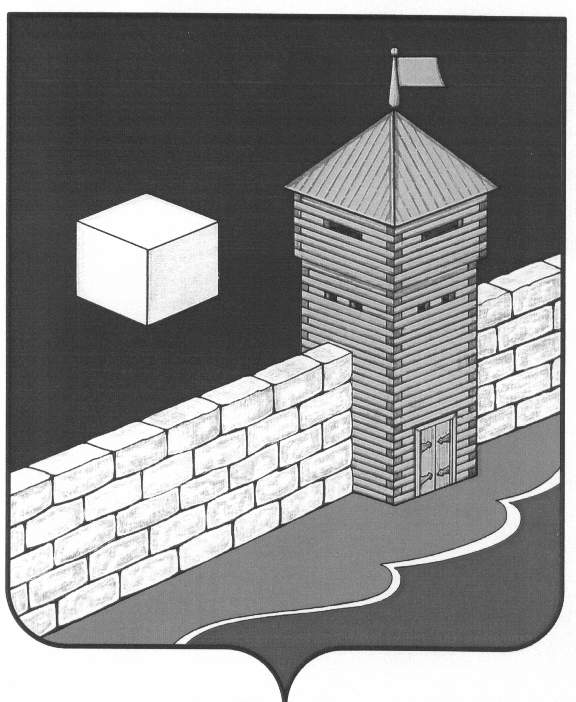 Администрация Еманжелинского сельского поселенияПОСТАНОВЛЕНИЕ456574, ул.Лесная, 2-а, с. Еманжелинка Еткульского района, Челябинской области,ОГРН 1027401635337    ИНН  7430000439   КПП  743001001 тел. (351-45) 9-36-05, 9-34-35«26» марта  2021 г. № 17О проведении общественных обсужденийпроекта «О внесении изменений в Правила содержания и благоустройства территорииЕманжелинского сельского поселения»           В соответствии с Федеральными Законами Российской Федерации от 06.10.2005г. № 131-ФЗ «Об общих принципах организации местного самоуправления в Российской Федерации», от 28 декабря 2009 г. № 381 ФЗ «Об основах государственного регулирования торговой деятельности в Российской Федерации», Законом Челябинской области  от 27 мая 2010 г. N 584-ЗО "Об административных правонарушениях в Челябинской области" (с изменениями), Положением «Об общественных обсуждениях на территории Еманжелинского сельского поселения», утвержденным Решением Совета депутатов Еманжелинского сельского поселения от 27 июня 2018 года № 274, Уставом Еманжелинского сельского поселения, ПОСТАНОВЛЯЮ: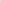 Создать рабочую группу в составе согласно  Приложения № 1 по подготовке и проведению общественных обсуждений проекта «О внесении изменений в Правила содержания и благоустройства на территории Еманжелинского сельского поселения» по регулированию Порядка размещения объектов развозной торговли  (далее – Правила) Разместить для общественных обсуждений проект «О внесении изменений в Правила содержания и благоустройства на территории Еманжелинского сельского поселения» на официальном сайте Еткульского муниципального района, в разделе Еманжелинского сельского поселения.Утвердить План мероприятий по подготовке и проведению общественных обсуждений проекта «О внесении изменений в Правила содержания и благоустройства на территории Еманжелинского сельского поселения» согласно Приложения № 2;Поручить рабочей группе  осуществить подготовку общественных обсуждений в соответствии с Планом подготовки и проведения общественных обсуждений проекта Правил.Опубликовать объявление (извещение) о проведении общественных обсуждений  в районной газете «Искра».  Материалы по подготовке и проведению общественных обсуждений разместить в информационном издании «Вестник Еманжелинского сельского поселения».Ответственность за подготовку и проведение общественных обсуждений возложить на ведущего специалиста администрации Еманжелинского сельского поселения – Ковальчук Е. В.      Глава Еманжелинского      сельского поселения                                                                               О. Л. БобыревПриложение № 1к Постановлению администрацииЕманжелинского сельского поселенияот «26» марта 2021г. № 17РАБОЧАЯ ГРУППАпо подготовке и проведению общественных обсужденийпроекта «Внесение изменений в Правила содержания и благоустройства  территории Еманжелинского сельского поселения»Федоровская О. А.– заместитель главы Еманжелинского сельского поселения, председатель;Ковальчук Е. В. – ведущий специалист, заместитель председателя;Макарова Т. А. – секретарь; Захарова И. Н. – старший инспектор администрации;Загорская С. В. - председатель Совета депутатов Еманжелинского сельского поселения (по согласованию);Меньшенина Е. А. – ответственный секретарь административной комиссии администрации Еткульского муниципального района (по согласованию);Представители общественных организаций (по согласованию)Глава Еманжелинскогосельского поселения                                                                                 О. Л. БобыревПриложение № 2к Постановлению администрацииЕманжелинского сельского поселенияот «26» марта 2021г. № 17ПЛАН  МЕРОПРИЯТИЙпо подготовке и проведению общественных обсуждений проекта «Внесение изменений в Правила содержания и благоустройства территории Еманжелинского сельского поселения»Глава Еманжелинскогосельского поселения                                                                               О. Л. Бобырев№ п/пМероприятие Дата исполненияОтветственные 1Публикация извещения о проведении общественных обсуждений:-  в районной газете «Искра»; - информационном «Вестнике Еманжелинского сельского поселения»;до 05.04.2021г.Макарова  Т. А.Ковальчук Е. В.2Сбор информации от населения (замечания, предложения) за период проведения общественных обсуждений до  22.04.2021г.Макарова  Т. А.Захарова И. Н.Ковальчук Е. В.3Оценка предложений и замечаний, поступивших в ходе общественных обсуждений и подготовка Протокола о результатах общественных обсуждений до 26.04.
2021г. Члены рабочей группы, Макарова Т. А.4 Публикация Заключения о результатах общественных обсуждений  -  в сети «Интернет»; - районной газете «Искра»;- информационном «Вестнике Еманжелинского сельского поселения»до 01.05.2021г.Макарова Т. А.Загорская С. В.